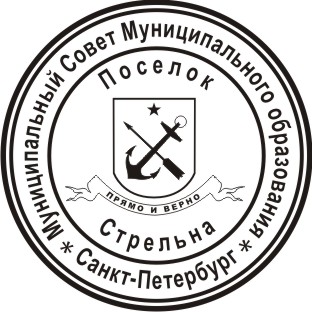 МЕСТНАЯ АДМИНИСТРАЦИЯМУНИЦИПАЛЬНОГО ОБРАЗОВАНИЯ ПОСЕЛОК СТРЕЛЬНАПОСТАНОВЛЕНИЕ (проект)О внесении изменений в Порядок формирования муниципальных заданий для муниципальных казенных учреждений, подведомственных Местной администрации Муниципального образования поселок Стрельна и финансового обеспечения выполнения муниципальных заданий, утвержденный постановлением Местной администрации Муниципального образования поселок Стрельна от 25.10.2017 №114В соответствии со статьёй 69.2 Бюджетного кодекса Российской Федерации, Уставом Внутригородского муниципального образования Санкт-Петербурга поселок СтрельнаПОСТАНОВЛЯЮ:Внести следующие изменения в Порядок формирования муниципальных заданий для муниципальных казенных учреждений, подведомственных Местной администрации Муниципального образования поселок Стрельна и финансового обеспечения выполнения муниципальных заданий, утвержденный постановлением Местной администрации Муниципального образования поселок Стрельна от 25.10.2017 №114 дополнить пунктами 3.11., 3.12. следующего содержания:«3.11. Перечисление субсидий на финансовое обеспечение выполнения муниципального задания муниципальным казенным учреждением (далее - субсидии) осуществляется в сроки и объемах в соответствии с порядком предоставления субсидий, установленным постановлением Местной администрации.3.12. В случае, если согласно отчету о выполнении муниципального задания за отчетный финансовый год, утвержденному учредителем, муниципальное задание является невыполненным, муниципальное казенное учреждение осуществляет возврат субсидии в бюджет Муниципального образования поселок Стрельна не позднее одного месяца со дня утверждения учредителем отчета о выполнении муниципального задания за отчетный финансовый год в объеме, который соответствует показателям муниципального задания, которые не были достигнуты (с учетом допустимых (возможных) отклонений.».Контроль за исполнением настоящего постановления оставляю за собой. Настоящее постановление вступает в силу с момента его принятия.Глава местной администрации							И.А. Климачева________________поселок Стрельна№ _________